     Beltana Bowls Club Inc.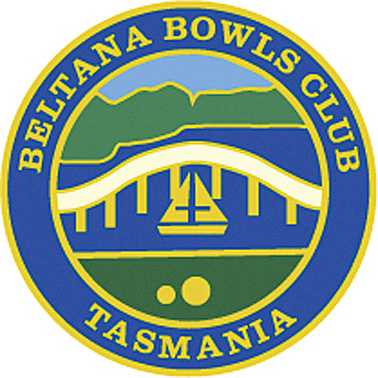 ABN  60 980 738 747, , TAS 7015Phone: (03) 6243 8706Fax: (03) 6243 8701www.beltana.bowls.com.aubeltanabowls@bigpond.comBOARD OF MANAGEMENT 2018 - 2019President - Peter HylandVice President (male) - Ray PriestVice President (female) - Diny PriestSecretary - Elaine HylandTreasurer - Debra JeffreyMale Director - Robert (Bob) CashionFemale Director - Maureen GraceCOMMITTEES 2016 - 2017Executive CommitteeChairman - 		Peter Hyland			Ray Priest			Diny Priest			Debra Jeffrey			Elaine HylandMen's Selection Committee  Chairman -		 Bryan RumleyPremier League -	 Michael CopplemanDivision 2 - 		Darrell Banks       "       3 - 		TBA       "       5 -		TBA       "       6 - 		Brian LehmanLadies Selection CommitteeChair person - 		Isobelle SommervilleDivision 1 - 					      "        5		Kay MacKenlay 			Elaine RalphMatch CommitteeChairman - 		Noel Spotswood			Brendan Breen			Stuart Seabrook			Debra JeffreyGreens CommitteeChairman		Michael Coppleman			Roy Baker			Rex HooperSocial and Catering CommitteeChairperson - 		Darrell LongBar Directors- 		Debra Jeffrey			Peter HylandBarefoot Bowls CommitteeChair person 		Bryan Rumley			Kathy Rumley			Doug Bovis			Peter Hyland			Elaine HylandFinance CommitteeChairperson - 		Debra Jeffrey			Peter Hyland			Barrie Cranwell			Greg Sandford			Noel Spotswood